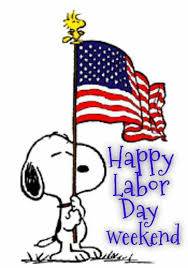 Lunch September 2019Lunch September 2019Lunch September 2019Lunch September 2019Lunch September 2019Tuesday 3Meatloaf Steamed RiceSweet PeasFresh Spinach Hot RollsChilled FruitChoice of MilkWednesday 4 Beefy RotniButtered CornCelery/ Carrot SticksChilled FruitGarlic SticksChoice of MilkThursday 5Chicken StewSteamed RiceBlack Eye PeasCucumber CupChilled FruitHot RollsChoice of MilkFriday 6HamburgersFrench FriesSalad CupV-8 JuiceBunFresh FruitChoice of MilkMonday 9Meatballs with GravyCream PotatoSweet PeasFresh Spinach Chilled FruitHot RollsChoice of MilkTuesday 10White Beans with Sausage Steamed RiceSteamed Broccoli Carrot SticksFresh FruitCornbreadChoice of MilkWednesday 11Chili FritosCheese CupTator TotsTossed SaladButtered CornChilled FruitChoice of MilkThursday 12Chicken Patty BunTator TotsSalad Cup PicklesFresh FruitChoice of MilkFriday 13Fish Sticks or Tuna Mac and Cheese Green BeansFresh BroccoliFresh fruitCondiments/ CrackersChoice of MilkMonday 16Pig-N-BlanketPork n BeansFrench FriesColeslawChilled FruitCondiments Choice of MilkTuesday 17Lasagna Italian VeggiesTossed SaladV-8 JuiceChilled FruitGarlic BreadChoice of MilkWednesday 18Beefy NachosCheese CupSalad CupButtered CornChilled FruitCinnamon StickChoice of MilkThursday 19Chicken Sausage GumboSteamed RiceBlack Eye PeasCarrot SticksCucumber Cups/ Chilled FruitHot Rolls Choice of MilkFriday 20Pizza Buttered CornTossed SaladChilled FruitChoice of JuiceChoice of MilkMonday 23Red Beans and SausageSteamed RiceSteamed BroccoliCucumbers/ BeetsFresh FruitCornbread Choice of MilkTuesday 24Soft Shell TacoWith Ground BeefCheese/ Taco SauceButtered CornTaco SaladChilled FruitChoice of MilkWednesday 25Spaghetti with MeatsauceItalian VeggiesFresh Spinach/ Carrot SticksChilled FruitGarlic BreadBirthday CakeChoice of MilkThursday 26Baked Chicken Rice Dressing Seasoned Green BeansFresh Broccoli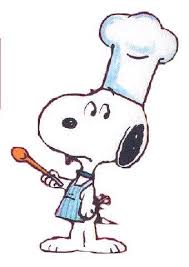 Chilled FruitHot RollsChoice of MilkFriday 27Cheese BurgerFrench Fries Salad CupsV-8 JuiceChilled FruitBunChoice of MilkMonday 31Sloppy JoeBunFrench FriesGarden SaladChilled FruitChoice of MilkTuesday Wednesday Thursday Friday 